  The Commonwealth of Massachusetts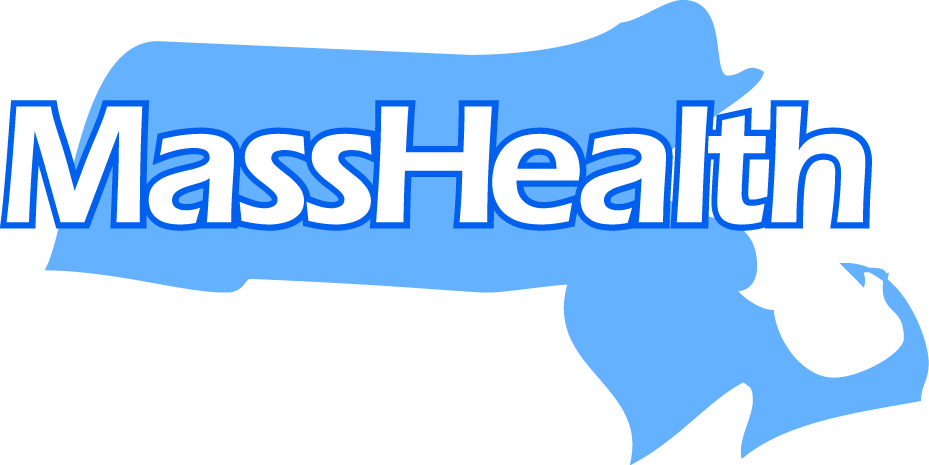 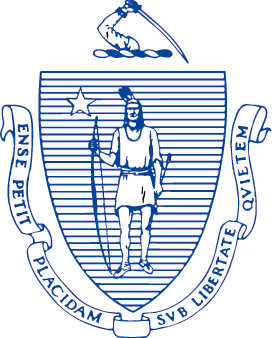 Executive Office of Health and Human ServicesOffice of Medicaid, Health Safety Net100 Hancock Street, 6th FloorQuincy, Massachusetts 02171***November 2020 HSN Billing Reminders & Updates***837P HSN Secondary/Tertiary ClaimsEffective March 1, 2021, HSN will be activating “fatal edits” for 837P claims received that do not meet the necessary EAF requirements.  In order for HSN to process payments on secondary or tertiary claims, HSN requires that the (EAF) Remaining Patient Liability Amount and (PR) Patient Responsibility segments are captured within the 837 files (if EAF contains $0, no HSN payment will be produced).  Failure to include both PR and EAF amounts will result in a $0 or null payment on the remit.**Please note HSN also requires that any reported CARC codes (paid or denied by previous payers) contain a dollar value for HSN to process secondary/tertiary claims accordingly.FY 2019 ClosingProviders are reminded that FY19 will be closing on September 30, 2021.  Any claims or corrections for FY19 must be completed before the Fiscal Year is closed.  Any claims submitted for processing after the FY closes will be denied by HSN for submitting after the FY closure date. Please contact Health Safety Net for any questions or concerns at  800-609-7232 or HSNHelpdesk@state.ma.us